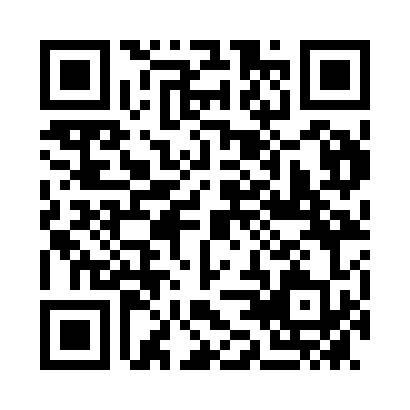 Prayer times for Radfeld, AustriaWed 1 May 2024 - Fri 31 May 2024High Latitude Method: Angle Based RulePrayer Calculation Method: Muslim World LeagueAsar Calculation Method: ShafiPrayer times provided by https://www.salahtimes.comDateDayFajrSunriseDhuhrAsrMaghribIsha1Wed3:485:551:095:088:2410:232Thu3:465:541:095:098:2610:253Fri3:435:521:095:098:2710:274Sat3:415:501:095:108:2910:305Sun3:385:491:095:108:3010:326Mon3:355:471:095:118:3110:347Tue3:335:461:095:118:3310:368Wed3:305:441:095:128:3410:399Thu3:285:431:095:128:3510:4110Fri3:255:421:095:138:3710:4311Sat3:235:401:095:138:3810:4612Sun3:205:391:095:148:3910:4813Mon3:185:381:095:148:4010:5014Tue3:155:361:095:158:4210:5315Wed3:135:351:095:158:4310:5516Thu3:105:341:095:168:4410:5717Fri3:085:331:095:168:4611:0018Sat3:055:321:095:178:4711:0219Sun3:035:301:095:178:4811:0420Mon3:005:291:095:178:4911:0721Tue2:585:281:095:188:5011:0922Wed2:565:271:095:188:5111:1123Thu2:535:261:095:198:5311:1324Fri2:525:251:095:198:5411:1625Sat2:525:251:095:208:5511:1826Sun2:515:241:105:208:5611:2027Mon2:515:231:105:208:5711:2028Tue2:515:221:105:218:5811:2129Wed2:515:211:105:218:5911:2130Thu2:505:211:105:229:0011:2231Fri2:505:201:105:229:0111:22